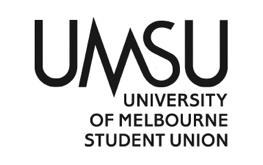   University of Melbourne Student UnionMeeting of the People of Colour CommitteeAgenda1:00pm, Tuesday the 25th January 2022 Meeting 3(22)Location: via ZoomMeeting petitioned by Isi Ogwu, Moosa Raza, Jeffrey Reynolds & Reham ElzeinyProcedural MattersElection of ChairAcknowledgement of Indigenous CustodiansAttendanceJeff, Moe, Hiba, Moosa, Reham, Anushka SinghApologiesProxiesMembershipAdoption of AgendaConflicts of Interest DeclarationMatters Arising from the MinutesCorrespondence Office Bearer ReportsMotions on NoticeMotions without NoticeOther BusinessNext MeetingWhen is Good for next meeting Close	Motion: Hiba Adam be elected as chair: Mover: Hiba Adam                                                       Seconder: N/APASSEDMotion: That the agenda be adopted as presented. Mover: Hiba Adam                                                        Seconder: IsiPASSEDMotion: To accept the People of Colour department’s proposed budget and spending for 2022. Mover:  Reham                                                      Seconder: AnushkaPASSED